kb 1.3 Opdracht: Een beroep onder de loepOriëntatie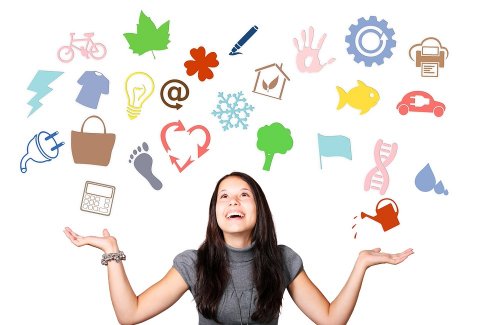 Als je in een tuincentrum komt, zie je op elke afdeling medewerkers. Maar…moet je echt alles van alle afdelingen weten? Dan moet je een supermens zijn! 
OpdrachtOnderzoek een beroep bij een tuincentrum. 
Welke kennis en vaardigheden heb je nodig?
Je kiest één beroep uit en maakt daarover een presentatie. UitvoeringMaak een PowerPoint
- gebruik 6 – 8 dia’s
- de eerste dia is een titel
- zet in de voettekst je naam en klasZoek informatie op internet. Ga naar Intratuin of Groenrijk of Ranzijn.Zoek uit welke afdelingen er zijn.Kies één afdeling uit waar jij zou willen werken.Schrijf op welke opleiding je nodig hebt voor deze baan.Welke drie werkzaamheden doe je bij deze baan?Waarom zou je deze baan willen hebben?Noem drie redenen.Sluit de PowerPoint af met: Deze presentatie is gemaakt door [jouw naam]